PROGRAM LATIHAN KOORDINASI GERAK MATA DAN TANGAN YANG DIBERIKAN KEPADA MURID CEREBRAL PALSY JENIS SPASTIK KELAS DASAR II DI SLB-BC YAPALB Makassar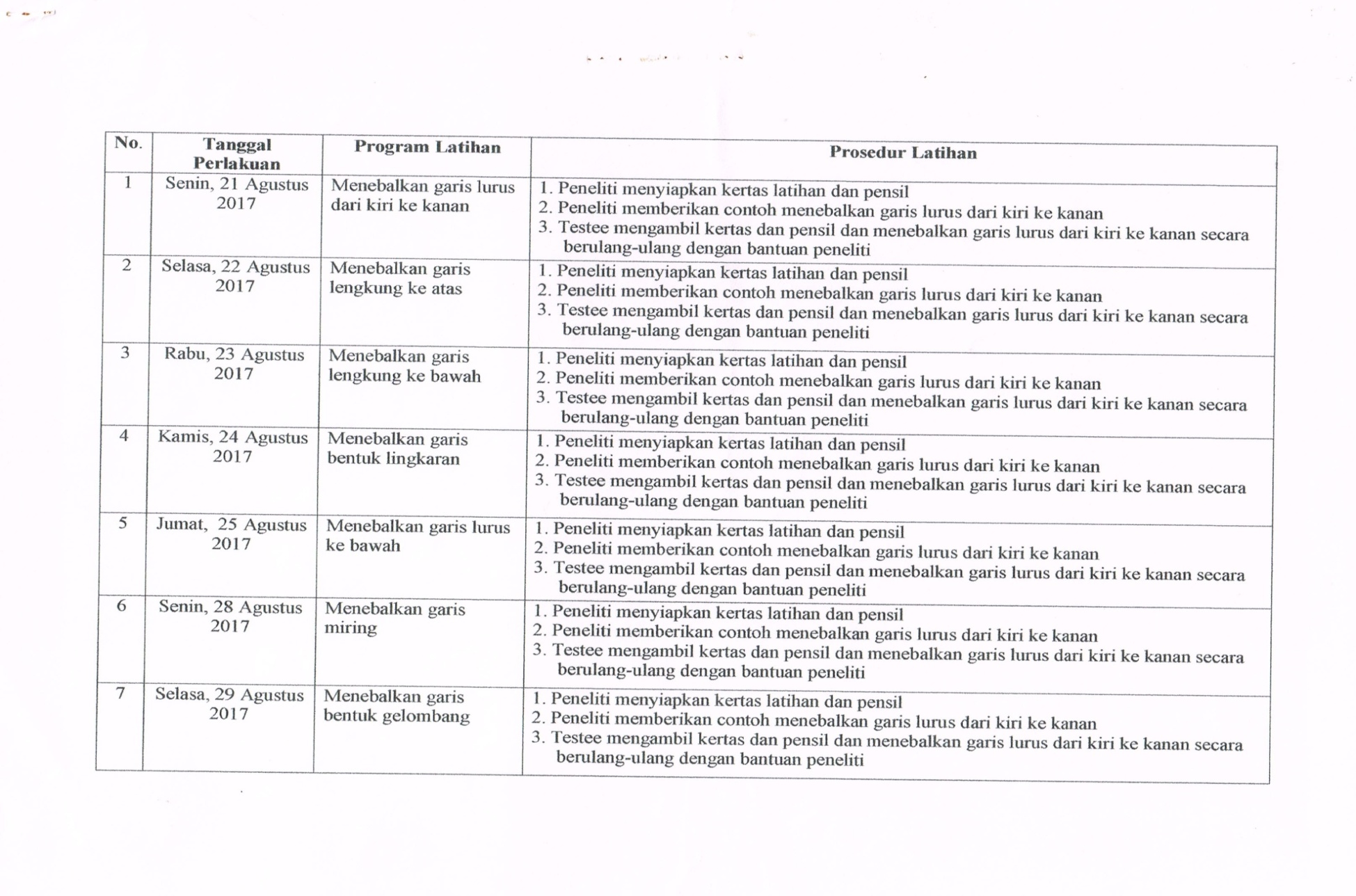 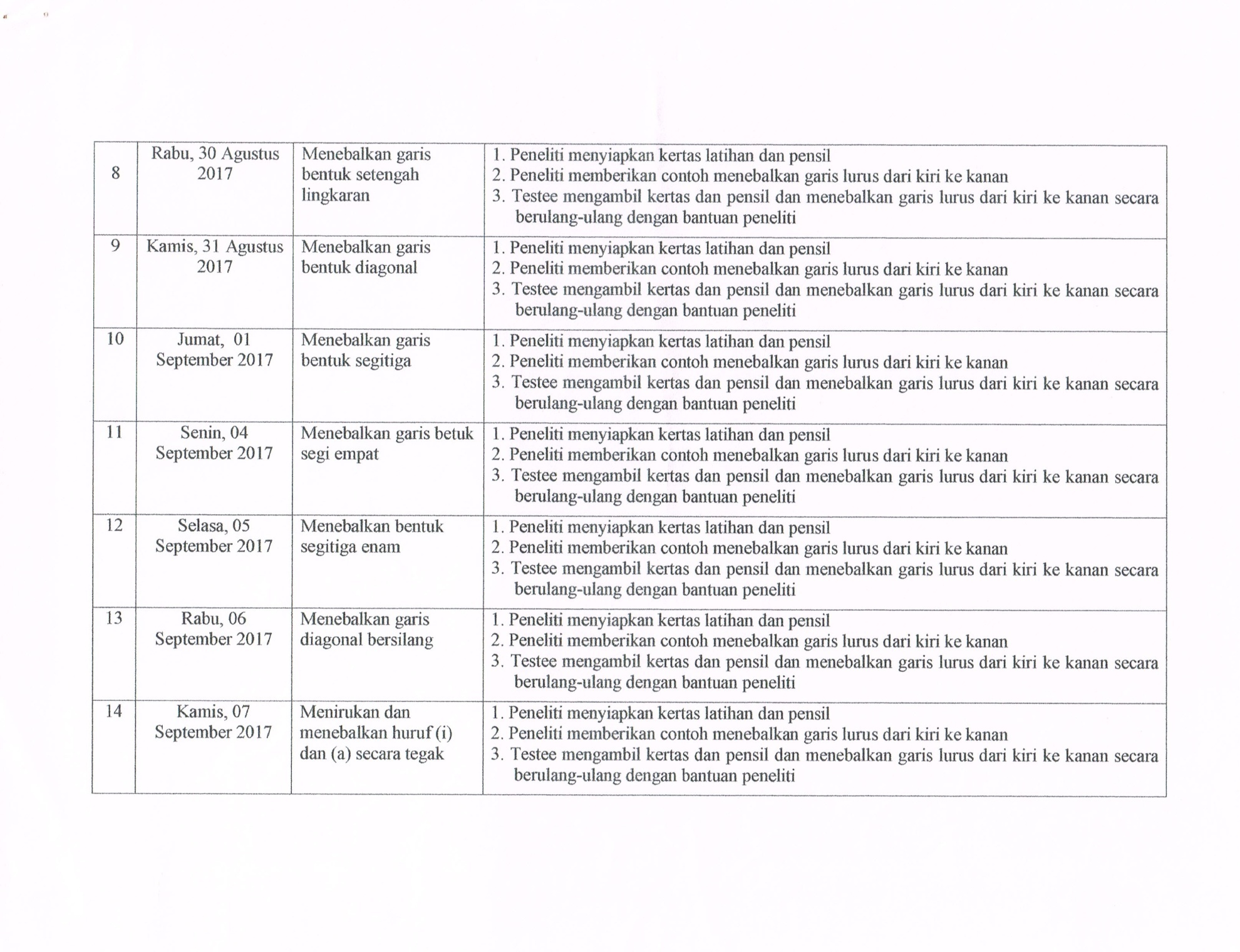 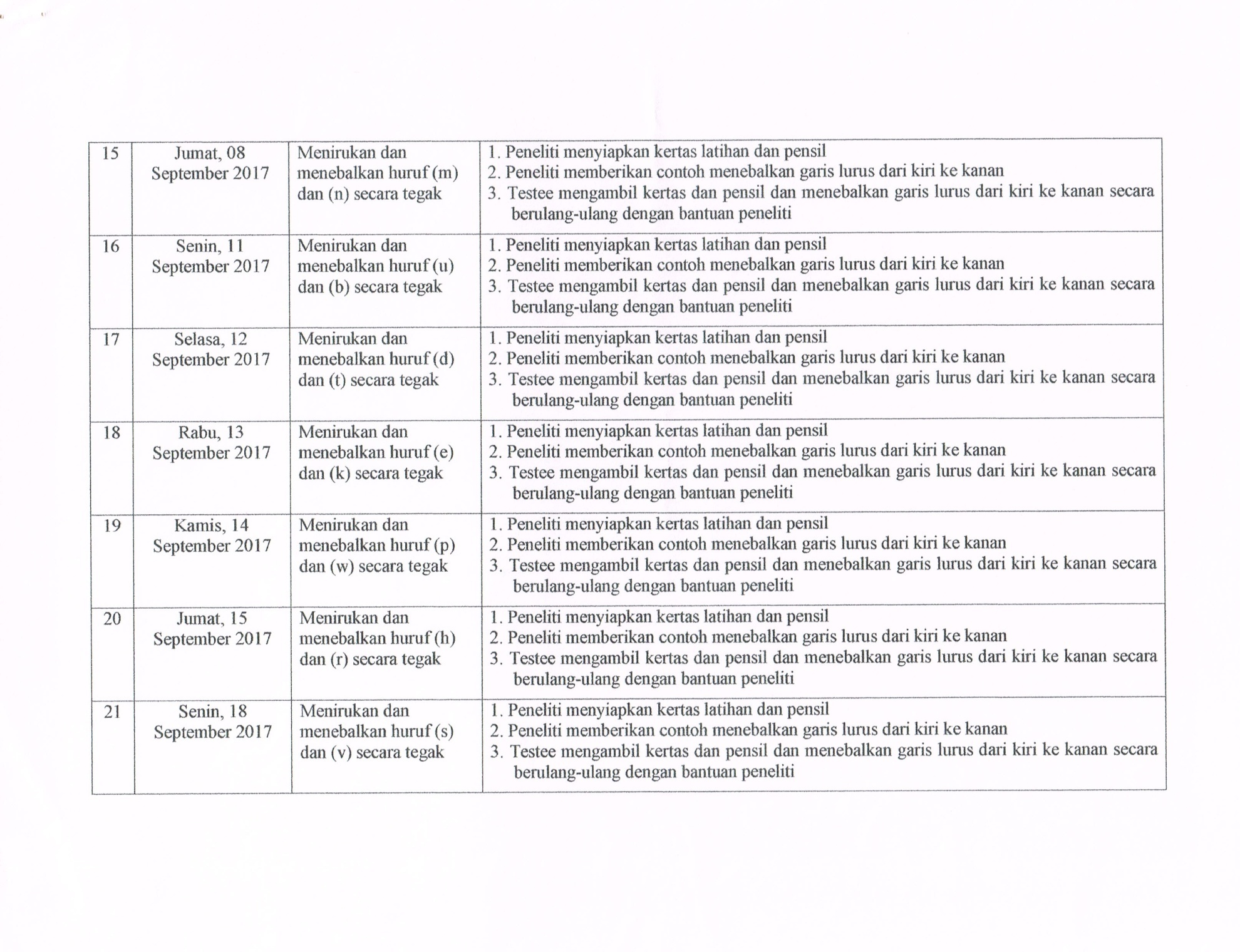 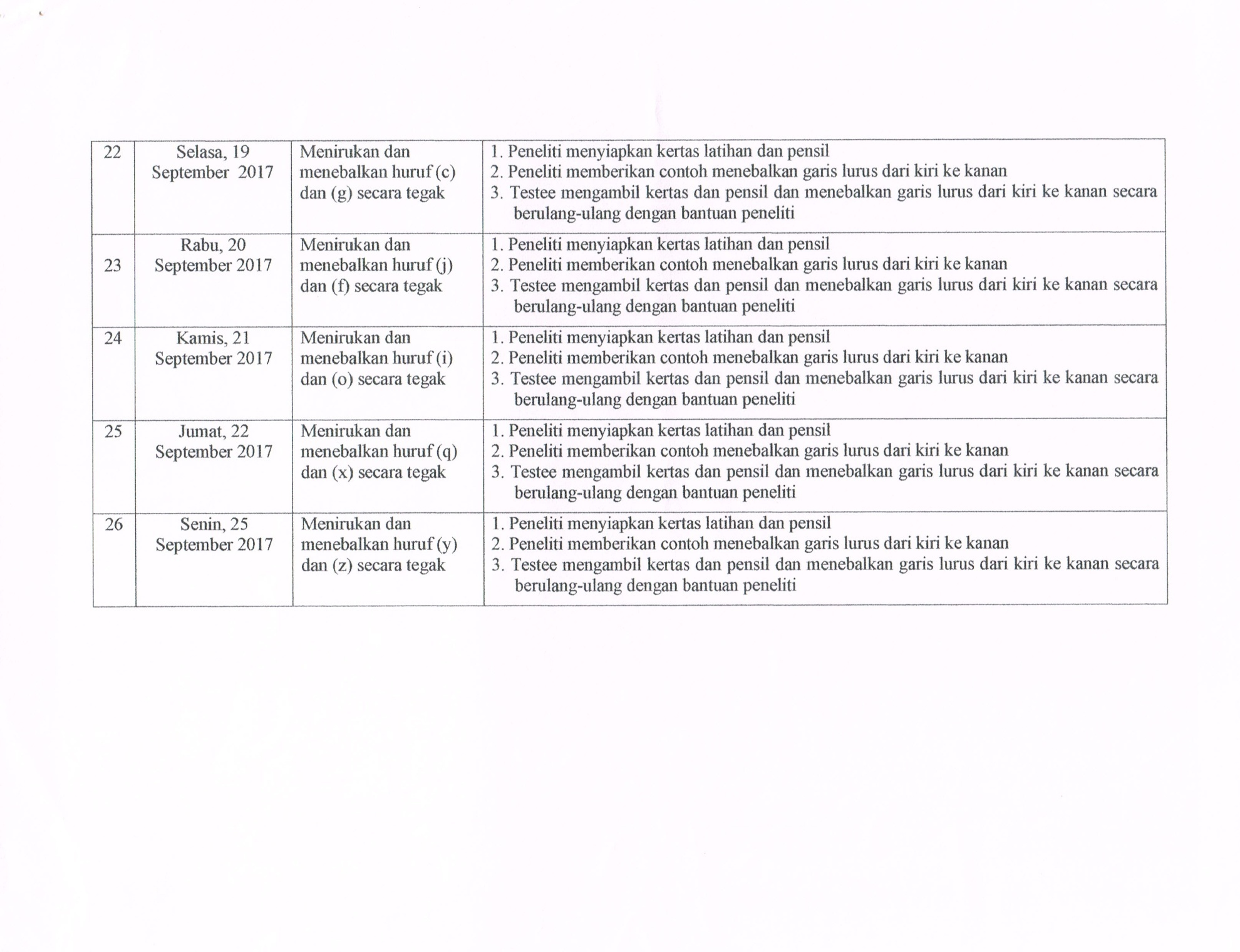 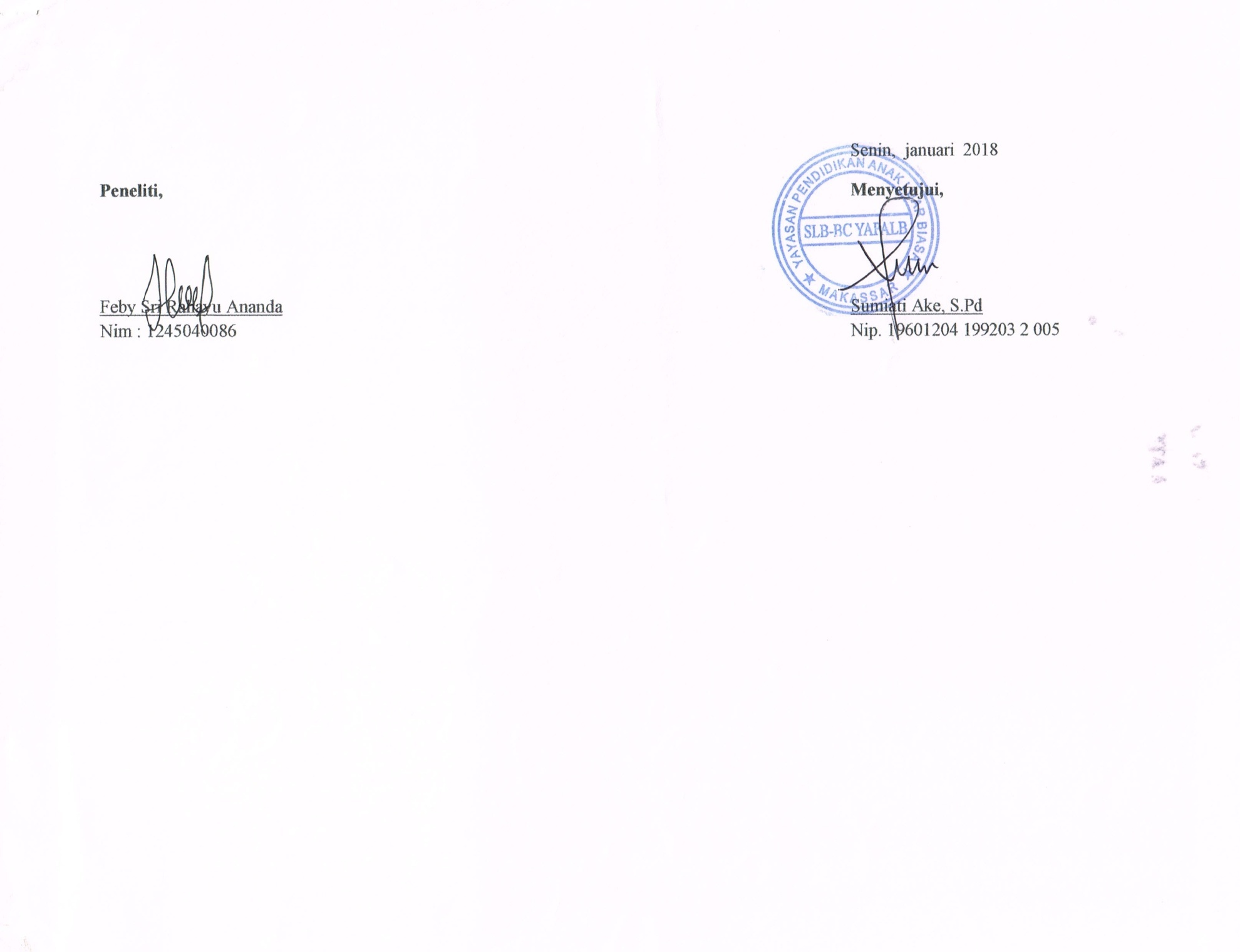 